KAPAP                                                                                 ПОСТАНОВЛЕНИЕ21  июнь 2021 й.                                     № 16                             21  июня 2021 г. «Об утверждении перечня муниципального имущества в целях предоставления во владение и (или) в пользование на долгосрочной основе субъектам малого и среднего предпринимательства, организациям, образующим инфраструктуру поддержки субъектов малого и среднего предпринимательства и физическим лицам, не являющимся индивидуальными предпринимателями и применяющим специальный налоговый режим «Налог на профессиональный доход» 	 Во исполнение Указа Президента Российской Федерации от 05.07.2015 №287 «О мерах по дальнейшему развитию малого и среднего предпринимательства» и в соответствии с Федеральным законом от 24.07.2007 №209-ФЗ «О развитии малого и среднего предпринимательства в Российской Федерации» Администрация сельского поселения Асавдыбашский  сельсовет муниципального района Янаульский район Республики Башкортостан п о с т а н о в л я е т:Утвердить перечень муниципального имущества  сельского поселения Асавдыбашский сельсовет муниципального района Янаульский район Республики Башкортостан в целях предоставления во владение и (или) в пользование на долгосрочной основе субъектам малого и среднего предпринимательства, организациям, образующим инфраструктуру поддержки субъектов малого и среднего предпринимательства и физическим лицам, не являющимся индивидуальными предпринимателями и применяющим специальный налоговый режим «Налог на профессиональный доход», согласно приложению.           2.  Обнародовать данное постановление на информационном стенде Администрации сельского поселения Асавдыбашский сельсовет муниципального района Янаульский район Республики Башкортостан, по адресу: 452813, РБ, Янаульский район, с. Асавдыбаш, ул. Центральная, д.27 и разместить на  сайте  сельского поселения Асавдыбашский сельсовет муниципального района Янаульский район Республики Башкортостан по адресу: http://асавдыбаш.РФ/.                                                                                       3. Настоящее постановление вступает в силу после его обнародования.                                                          4.  Контроль за исполнением настоящего постановления оставляю за собой.Глава сельского поселения 		                 А.Д.ШакировПРИЛОЖЕНИЕк постановлению  Администрациисельского поселения Асавдыбашский  сельсоветмуниципального района Янаульский районРеспублики Башкортостан№ 16  от 21  июня  2021 года Перечень муниципального имущества в целях предоставления во владение и (или) в пользование на долгосрочной основе субъектам малого и среднего предпринимательства, организациям, образующим инфраструктуру поддержки субъектов малого и среднего предпринимательства и физическим лицам, не являющимся индивидуальными предпринимателями и применяющим специальный налоговый режим «Налог на профессиональный доход» БАШKОРТОСТАН РЕСПУБЛИКАHЫЯNАУЫЛ  РАЙОНЫМУНИЦИПАЛЬ РАЙОНЫНЫN   асауZыбаш АУЫЛСОВЕТЫ АУЫЛ БИЛEМEHЕ  ХАКИМИEТЕ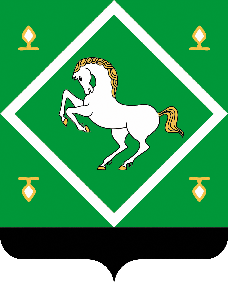 Администрация сельского поселения АСАВДЫБАШСКИЙ СЕЛЬСОВЕТМУНИЦИПАЛЬНОГО  районаЯНАУЛЬСКИЙ РАЙОН РеспубликИ Башкортостан №Реестровый номерВид объекта недвижимостиНаименование объектаАдресКадастровый номерОсновная характеристикаСведения о праве арендыСведения о праве аренды№Реестровый номерВид объекта недвижимостиНаименование объектаАдресКадастровый номерОсновная характеристикаПравообладатель  (наименование, ИНН, ОГРН)Документ основание12